САРАТОВСКАЯ   ГОРОДСКАЯ   ДУМА Р Е Ш Е Н И Е23.06.2016 № 61-636г. Саратов О назначении выборов депутатов Саратовской городской Думы пятого созыва На основании Федерального закона от 12.06.2002 № 67-ФЗ «Об основных гарантиях избирательных прав и права на участие в референдуме граждан Российской Федерации», Закона Саратовской области от 31.10.2005 № 107-ЗСО           «О выборах в органы местного самоуправления Саратовской области»Саратовская городская ДумаРЕШИЛА:1. Назначить выборы депутатов Саратовской городской Думы пятого созыва на 18 сентября 2016 года.2. Настоящее решение вступает в силу со дня его официального опубликования.Глава муниципального образования«Город Саратов»                                                                                     О.В. Грищенко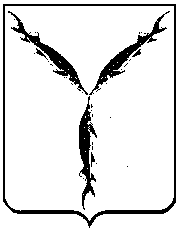 